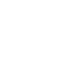 НОВООДЕСЬКА МІСЬКА РАДАМИКОЛАЇВСЬКОЇ ОБЛАСТІР І Ш Е Н Н ЯПро затвердження проекту землеустрою	щодо відведення земельної ділянки увласність  громадянці України Дудевій О.М.для будівництва  та обслуговування індивідуального (існуючого) гаражуКеруючись Конституцією України, пунктом 34 частини 1 статті 26 Закону України "Про місцеве самоврядування в Україні", відповідно до витягів з Державного земельного кадастру про земельну ділянку, керуючись статтями 12, 40, 81, 116, 118, 121, 122, Земельного Кодексу України, пункту 2 Розділу VII Прикінцеві та Перехідні положення Закону України "Про Державний земельний кадастр", Законом України "Про землеустрій", Законом України "Про Державний земельний кадастр", Законом України "Про державну реєстрацію речових прав на нерухоме майно та їх обтяжень", статтею 24 Закону України "Про регулювання містобудівної діяльності" розглянувши проект землеустрою щодо відведення земельної ділянки у власність Дудевій О.М., розроблені ФОП Спиридоновим та враховуючи рекомендації постійної комісії міської ради з питань аграрно-промислового розвитку та екології міська радаВИРІШИЛА:1.Затвердити проект землеустрою щодо відведення земельної ділянки та передати у власність громадянці України Дудевій Ользі Миколаївні  (іден.код 2621805585) земельну ділянку, розташовану за адресою: місто Нова Одеса, вулиці Торгова 2Б/38, площею 0,0100 га, цільове призначення  - 02.05. для будівництва та обслуговування індивідуального (існуючого) гаражу (кадастровий номер 4824810100:04:071:0036).2. Зареєструвати громадянці України Дудевій Ользі Миколаївні  в відповідних органах право власності на земельну ділянку, згідно цільового призначення для будівництва і обслуговування індивідуального (існуючого) гаражу.3. Контроль за виконанням цього рішення покласти на постійну комісію міської ради з питань аграрно-промислового розвитку та екології.Міський голова  						Олександр ПОЛЯКОВВід 27.05.2021 р. № 39м. Нова Одеса         ІХ (позачергова) сесія восьмого скликання